COLEGIO SAN SEBASTIÁN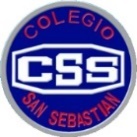 ED. CIUDADANA – 3°MEDIOSEMESTRE IIPRUEBA FORMATIVA N°3   RELACIÓN ESTADO - MERCADOEVALUACION FORMATIVA N°3 “RELACION ESTADO-MERCADO”NOMBRE: ____________________________________________________CURSO: __________FECHA: __________I. SELECCIÓN DE ALTERNATIVAS. MARCA LA ALTERNATIVA CORRECTA Y LUEGO TRASLADA LA LETRA AL CASILLERO DE INICIO, NO OLVIDAR.II. RESPONDE LAS SIGUIENTES PREGUNTAS, DEBES ARGUMENTAR.9) De acuerdo con tu criterio, ¿Cuál modelo económico debieras emplear el Estado de Chile? Fundamenta (3puntos)…………………………………………………………………………………………………………………………………………………………………………………………………………………………………………………………………………………………………………………………………………………………………………………………………………………………………………………………………………………………………………………………………………………………………………………………………………………………………………………………………………………………10) ¿Cuál es la diferencia entre Crecimiento Económico y Desarrollo Económico? (2 puntos)………………………………………………………………………………………………………………………………………………………………………………………………………………………………………………………………………………………………………………………………………………………………………………………………………………………………………………………………………………………………………………………………………………………………………………………………………………………………………………………………………………………...11) ¿Cuánto consideras que es un sueldo digno para una persona en Chile? Argumenta. (2 puntos)………………………………………………………………………………………………………………………………………………………………………………………………………………………………………………………………………………………………………………………………………………………………………………………………………………………………………………………………………………………………………………………………………………………………………………………………………………………………………….…………………………………………….123456781. En el liberalismo clásico, la mano invisible que todo lo mueve es:a) los empresarios                          b) los consumidores                        c) el mercado                  d) ninguna de las anteriores2. Según la doctrina marxista el trabajo asalariado se basa en:a) la cooperación                           b) la explotación                              c) la igualdad de ingresos     d) la mayor plusvalía3. Según Marx la división social del trabajo genera:a) plusvalía                                    b) alienación                                     c) explotación                        d) todas las anteriores4. En Chile nunca se aplicó un modelo de desarrollo de planificación central, salvo la breve experiencia de la República Socialista y el gobierno de:a) Frei                                           b) Lagos                                           c) Allende                                 d) Aguirre Cerda5. La Escuela Neoliberal se asocia a:a) Keynes                                  b) Smith                                             c) Friedman                              d) Marx6. Se define como el estado de una persona cuyas condiciones físicas y mentales le proporcionan un sentimiento desatisfacción y tranquilidad:a) plusvalía                            b) bienestar                                           c) calidad de vida                   d) desarrollo humano7. Un salario que es comparable con otros salarios en empresas similares y en el mismo sector industrial, lo anterior corresponde a la definición de:a) salario mínimo                b) salario vigente                                   c) pago por horas                    d) sistema de pago8. “Un desarrollo que satisface las necesidades de las generaciones actuales, sin comprometer la capacidad y los recursos de las futuras generaciones para satisfacer las suyas”, lo anterior es la definición de desarrollo sustentable según la:a) ONU                             b) OMS                                                  c) UNICEF                                d) OTAN